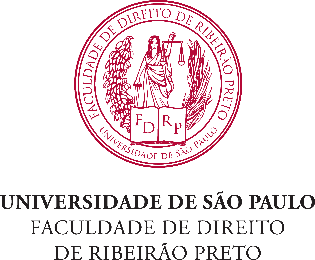 PROJETO LABORATÓRIO FDRP  LAB. [  ] I  - [  ] III - [  ] V - [ x ] VII  - [ x ] IX / Horário: [x ] 08h15 – 10h00   [  ] 10h15 – 12h00      ANO/SEMESTRE:       2024/1         1 TÍTULO DO EIXO A SER DESENVOLVIDO: TEORIA E PRÁTICA DO TRIBUNAL DO JÚRI DOCENTES RESPONSÁVEIS: SEBASTIÃO SÉRGIO DA SILVEIRA NÚMERO MÁXIMO DE ALUNOS, SE HOUVER: 25OBJETIVOS:O laboratório se a estudar a teoria e a prática do Tribunal do Júri, analisando os crimes dolosos contra vida; a competência do órgão, inclusive quando decorrente de conexão e competência e o seu procedimento bifásico. METODOLOGIA:Na primeira parte, serão ministradas aulas teóricas do Professor, buscando oferecer o suporte teórico do conteúdo. Posteriormente, será feito um estudo de caso real, que deverá ser finalizado com a realização de um júri simulado, envolvendo obrigatoriamente todos os alunos matriculados na disciplina.ARTICULAÇÃO DO EIXO COM O PPP E COM OUTRAS DISCIPLINAS:O laboratório objetiva a promoção da integração com a prática, além do desenvolvimento de visão interdisciplinas, com abordagem de conteúdos de Direito Penal e Processual Penal, com estudo de caso e realização de um julgamento simulado, com o convite de todos os alunos da faculdade.ATIVIDADES A SEREM DESENVOLVIDAS:Fevereiro: 07 – Apresentação do laboratório e definição da função de cada aluno nas atividades práticas.21- Crimes dolosos contra a vida28 – Fundamentos constitucionais e competência do Tribunal do JúriMarço05 – Procedimento do Júri13 – Procedimento do Júri20 – Análise do caso práticoAbril10 – Apresentação do relatório do caso prático pela equipe responsávelMaio22 – Júri Simulado (sujeito à confirmação de disponibilidade do Teatro)MÉTODO DE AVALIAÇÃO A SER APLICADO PELO PROFESSOR:O laboratório será avaliado por meio da participação dos alunos nas atividades previstas, inclusive a elaboração e apresentação do relatório sobre o caso prático e realização de Júri simulado.